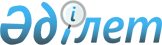 "2018-2020 жылдарға арналған Зайсан ауданының аудандық маңызы бар қала, ауылдық округ бюджеттері туралы" 2017 жылғы 26 желтоқсандағы Зайсан аудандық мәслихатының № 21-1 шешіміне өзгерістер енгізу туралыШығыс Қазақстан облысы Зайсан аудандық мәслихатының 2018 жылғы 16 наурыздағы № 23-5/1 шешімі. Шығыс Қазақстан облысы Әділет департаментінің Зайсан аудандық Әділет басқармасында 2018 жылғы 30 наурызда № 5-11-154 болып тіркелді
      РҚАО-ның ескертпесі.

      Құжаттың мәтінінде түпнұсқаның пунктуациясы мен орфографиясы сақталған.
      Қазақстан Республикасының 2008 жылғы 4 желтоқсандағы Бюджет Кодексінің 106-бабына, 109-1-бабының 4-тармағына, "Қазақстан Республикасындағы жергілікті мемлекеттік басқару және өзін-өзі басқару туралы" Қазақстан Республикасының 2001 жылғы 23 қаңтардағы Заңының 6-бабының 1-тармағының 1) тармақшасына, "2018-2020 жылдарға арналған Зайсан ауданының бюджеті туралы" 2017 жылғы 22 желтоқсандағы Зайсан аудандық мәслихатының № 20-1 шешіміне өзгерістер мен толықтыру енгізу туралы" Зайсан аудандық мәслихатының 2018 жылғы 7 наурыздағы № 22-1 (нормативтік құқықтық актілерді мемлекеттік тіркеу Тізілімінде 5534 нөмірімен тіркелген) шешіміне сәйкес Зайсан аудандық мәслихаты ШЕШІМ ҚАБЫЛДАДЫ:
      1. "2018-2020 жылдарға арналған Зайсан ауданының аудандық маңызы бар қала, ауылдық округ бюджеттері туралы" 2017 жылғы 26 желтоқсандағы Зайсан аудандық мәслихатының № 21-1 (нормативтік құқықтық актілерді мемлекеттік тіркеу Тізілімінде 5399 нөмірімен тіркелген, 2018 жылғы 3 ақпанда аудандық "Достық" газетінде және 2018 жылғы 22 қаңтарда Қазақстан Республикасы нормативтік құқықтық актілерінің Эталондық бақылау банкінде электронды түрде жарияланған) шешіміне келесі өзгерістер енгізілсін:
      1-тармақ мынадай редакцияда жазылсын:
      "1. 2018-2020 жылдарға арналған Айнабұлақ ауылдық округінің бюджеті тиісінше 1, 2, 3-қосымшаларға сәйкес, соның ішінде 2018 жылға мынадай көлемдерде бекітілсін:
      1) кірістер – 44516,6 мың теңге, соның ішінде:
      салықтық түсімдер – 4620 мың теңге;
      салықтық емес түсімдер – 597,6 мың теңге;
      негізгі капиталды сатудан түсетін түсімдер - 0,0 мың теңге;
      трансферттер түсімі – 39299 мың теңге;
      2) шығындар – 44516,6 мың теңге;
      3) таза бюджеттік кредиттеу – 0,0 мың теңге, соның ішінде:
      бюджеттік кредиттер – 0,0 мың теңге;
      бюджеттік кредиттерді өтеу – 0,0 мың теңге;
      4) қаржы активтерімен операциялар бойынша сальдо – 0,0 мың теңге:
      қаржы активтерін сатып алу - 0,0 мың теңге;
      мемлекеттің қаржы активтерін сатудан түсетін түсімдер – 0,0 мың теңге;
      5) бюджет тапшылығы (профициті) – 0,0 мың теңге;
      6) бюджет тапшылығын қаржыландыру (профицитін пайдалану) – 0,0 мың теңге;
      қарыздар түсімі – 0,0 мың теңге;
      қарыздарды өтеу – 0,0 мың теңге;
      бюджет қаражатының пайдаланылатын қалдықтары – 0,0 мың теңге.";
      3-тармақ мынадай редакцияда жазылсын:
      "3. 2018-2020 жылдарға арналған Дайыр ауылдық округінің бюджеті тиісінше 4, 5, 6-қосымшаларға сәйкес, соның ішінде 2018 жылға мынадай көлемдерде бекітілсін:
      1) кірістер – 41979,1 мың теңге, соның ішінде:      
      салықтық түсімдер – 4705 мың теңге;
      салықтық емес түсімдер – 307,1 мың теңге;
      негізгі капиталды сатудан түсетін түсімдер - 0,0 мың теңге;
      трансферттер түсімі – 36967 мың теңге;
      2) шығындар – 41979,1 мың теңге;
      3) таза бюджеттік кредиттеу – 0,0 мың теңге, соның ішінде:
      бюджеттік кредиттер – 0,0 мың теңге;
      бюджеттік кредиттерді өтеу – 0,0 мың теңге;
      4) қаржы активтерімен операциялар бойынша сальдо – 0,0 мың теңге:
      қаржы активтерін сатып алу – 0,0 мың теңге;
      мемлекеттің қаржы активтерін сатудан түсетін түсімдер – 0,0 мың теңге;
      5) бюджет тапшылығы (профициті) – 0,0 мың теңге;
      6) бюджет тапшылығын қаржыландыру (профицитін пайдалану) – 0,0 мың теңге;
      қарыздар түсімі – 0,0 мың теңге;
      қарыздарды өтеу – 0,0 мың теңге;
      бюджет қаражатының пайдаланылатын қалдықтары – 0,0 мың теңге.";
      5-тармақ мынадай редакцияда жазылсын:
      "5. 2018-2020 жылдарға арналған Зайсан қаласының бюджеті тиісінше 7, 8, 9-қосымшаларға сәйкес, соның ішінде 2018 жылға мынадай көлемдерде бекітілсін:
      1) кірістер – 279063 мың теңге, соның ішінде:
      салықтық түсімдер – 100225 мың теңге;
      салықтық емес түсімдер – 19583 мың теңге;
      негізгі капиталды сатудан түсетін түсімдер – 0,0 мың теңге;
      трансферттер түсімі – 159255 мың теңге;
      2) шығындар – 279063 мың теңге;
      3) таза бюджеттік кредиттеу – 0,0 мың теңге, соның ішінде:
      бюджеттік кредиттер – 0,0 мың теңге;
      бюджеттік кредиттерді өтеу – 0,0 мың теңге;
      4) қаржы активтерімен операциялар бойынша сальдо – 0,0 мың теңге:
      қаржы активтерін сатып алу – 0,0 мың теңге;
      мемлекеттің қаржы активтерін сатудан түсетін түсімдер - 0,0 мың теңге;
      5) бюджет тапшылығы (профициті) – 0,0 мың теңге;
      6) бюджет тапшылығын қаржыландыру (профицитін пайдалану) – 0,0 мың теңге;
      қарыздар түсімі – 0,0 мың теңге;
      қарыздарды өтеу – 0,0 мың теңге;
      бюджет қаражатының пайдаланылатын қалдықтары – 0,0 мың теңге.";
      7-тармақ мынадай редакцияда жазылсын:
      "7. 2018-2020 жылдарға арналған Қарабұлақ ауылдық округінің бюджеті тиісінше 10, 11, 12-қосымшаларға сәйкес, соның ішінде 2018 жылға мынадай көлемдерде бекітілсін:
      1) кірістер – 23237,8 мың теңге, соның ішінде:
      салықтық түсімдер – 3596 мың теңге;
      салықтық емес түсімдер – 3901,8 мың теңге;
      негізгі капиталды сатудан түсетін түсімдер – 0,0 мың теңге;
      трансферттер түсімі – 15740 мың теңге;
      2) шығындар – 23237,8 мың теңге;
      3) таза бюджеттік кредиттеу – 0,0 мың теңге, соның ішінде:
      бюджеттік кредиттер – 0,0 мың теңге;
      бюджеттік кредиттерді өтеу – 0,0 мың теңге;
      4) қаржы активтерімен операциялар бойынша сальдо – 0,0 мың теңге:
      қаржы активтерін сатып алу – 0,0 мың теңге;
      мемлекеттің қаржы активтерін сатудан түсетін түсімдер – 0,0 мың теңге;
      5) бюджет тапшылығы (профициті) – 0,0 мың теңге;
      6) бюджет тапшылығын қаржыландыру (профицитін пайдалану) – 0,0 мың теңге;
      қарыздар түсімі – 0,0 мың теңге;
      қарыздарды өтеу – 0,0 мың теңге;
      бюджет қаражатының пайдаланылатын қалдықтары – 0,0 мың теңге.";
      9-тармақ мынадай редакцияда жазылсын:
      "9. 2018-2020 жылдарға арналған Қаратал ауылдық округінің бюджеті тиісінше 13, 14, 15-қосымшаларға сәйкес, соның ішінде 2018 жылға мынадай көлемдерде бекітілсін:
      1) кірістер – 41933,7 мың теңге, соның ішінде:
      салықтық түсімдер – 8260 мың теңге;
      салықтық емес түсімдер – 2580,7 мың теңге;
      негізгі капиталды сатудан түсетін түсімдер – 0,0 мың теңге;
      трансферттер түсімі – 31093 мың теңге;
      2) шығындар – 41933,7 мың теңге;
      3) таза бюджеттік кредиттеу – 0,0 мың теңге, соның ішінде:
      бюджеттік кредиттер – 0,0 мың теңге;
      бюджеттік кредиттерді өтеу – 0,0 мың теңге;
      4) қаржы активтерімен операциялар бойынша сальдо – 0,0 мың теңге:
      қаржы активтерін сатып алу – 0,0 мың теңге;
      мемлекеттің қаржы активтерін сатудан түсетін түсімдер – 0,0 мың теңге;
      5) бюджет тапшылығы (профициті) – 0,0 мың теңге;
      6) бюджет тапшылығын қаржыландыру (профицитін пайдалану) – 0,0 мың теңге;
      қарыздар түсімі – 0,0 мың теңге;
      қарыздарды өтеу – 0,0 мың теңге;
      бюджет қаражатының пайдаланылатын қалдықтары – 0,0 мың теңге.";
      11-тармақ мынадай редакцияда жазылсын:
      "11. 2018-2020 жылдарға арналған Кеңсай ауылдық округінің бюджеті тиісінше 16, 17, 18-қосымшаларға сәйкес, соның ішінде 2018 жылға мынадай көлемдерде бекітілсін:
      1) кірістер – 21489,8 мың теңге, соның ішінде:
      салықтық түсімдер – 4920 мың теңге;
      салықтық емес түсімдер – 1055,8 мың теңге;
      негізгі капиталды сатудан түсетін түсімдер – 0,0 мың теңге;
      трансферттер түсімі – 15514 мың теңге;
      2) шығындар – 21489,8 мың теңге;
      3) таза бюджеттік кредиттеу – 0,0 мың теңге, соның ішінде:
      бюджеттік кредиттер – 0,0 мың теңге;
      бюджеттік кредиттерді өтеу – 0,0 мың теңге;
      4) қаржы активтерімен операциялар бойынша сальдо – 0,0 мың теңге:
      қаржы активтерін сатып алу - 0,0 мың теңге;
      мемлекеттің қаржы активтерін сатудан түсетін түсімдер - 0,0 мың теңге;
      5) бюджет тапшылығы (профициті) – 0,0 мың теңге;
      6) бюджет тапшылығын қаржыландыру (профицитін пайдалану) – 0,0 мың теңге;
      қарыздар түсімі – 0,0 мың теңге;
      қарыздарды өтеу – 0,0 мың теңге;
      бюджет қаражатының пайдаланылатын қалдықтары – 0,0 мың теңге.";
      13-тармақ мынадай редакцияда жазылсын:.
      "13. 2018-2020 жылдарға арналған Сартерек ауылдық округінің бюджеті тиісінше 19, 20, 21-қосымшаларға сәйкес, соның ішінде 2018 жылға мынадай көлемдерде бекітілсін:
      1) кірістер – 39976,9 мың теңге, соның ішінде:
      салықтық түсімдер - 3870 мың теңге;
      салықтық емес түсімдер – 2177,9 мың теңге;
      негізгі капиталды сатудан түсетін түсімдер - 0,0 мың теңге;
      трансферттер түсімі – 33929 мың теңге;
      2) шығындар – 39976,9 мың теңге;
      3) таза бюджеттік кредиттеу – 0,0 мың теңге, соның ішінде:
      бюджеттік кредиттер – 0,0 мың теңге;
      бюджеттік кредиттерді өтеу – 0,0 мың теңге;
      4) қаржы активтерімен операциялар бойынша сальдо – 0,0 мың теңге:
      қаржы активтерін сатып алу - 0,0 мың теңге;
      мемлекеттің қаржы активтерін сатудан түсетін түсімдер - 0,0 мың теңге;
      5) бюджет тапшылығы (профициті) – 0,0 мың теңге;
      6) бюджет тапшылығын қаржыландыру (профицитін пайдалану) – 0,0 мың теңге;
      қарыздар түсімі – 0,0 мың теңге;
      қарыздарды өтеу – 0,0 мың теңге;
      бюджет қаражатының пайдаланылатын қалдықтары – 0,0 мың теңге.";
      15-тармақ мынадай редакцияда жазылсын:
      "15. 2018-2020 жылдарға арналған Шілікті ауылдық округінің бюджеті тиісінше 22, 23, 24-қосымшаларға сәйкес, соның ішінде 2018 жылға мынадай көлемдерде бекітілсін:
      1) кірістер – 26015,6 мың теңге, соның ішінде:
      салықтық түсімдер - 3810 мың теңге;
      салықтық емес түсімдер – 3941,6 мың теңге;
      негізгі капиталды сатудан түсетін түсімдер – 0,0 мың теңге;
      трансферттердің түсімдері – 18264 мың теңге;
      2) шығындар – 26015,6 мың теңге;
      3) таза бюджеттік кредиттеу – 0,0 мың теңге, соның ішінде:
      бюджеттік кредиттер – 0,0 мың теңге;
      бюджеттік кредиттерді өтеу – 0,0 мың теңге;
      4) қаржы активтерімен операциялар бойынша сальдо – 0,0 мың теңге:
      қаржы активтерін сатып алу - 0,0 мың теңге;
      мемлекеттің қаржы активтерін сатудан түсетін түсімдер - 0,0 мың теңге;
      5) бюджет тапшылығы (профициті) – 0,0 мың теңге;
      6) бюджет тапшылығын қаржыландыру (профицитін пайдалану) – 0,0 мың теңге;
      қарыздар түсімі – 0,0 мың теңге;
      қарыздарды өтеу – 0,0 мың теңге;
      бюджет қаражатының пайдаланылатын қалдықтары – 0,0 мың теңге.";
      аталған шешімінің 1, 4, 7, 10, 13, 16, 19, 22 – қосымшалары осы шешімнің 1, 2, 3, 4, 5, 6, 7, 8 – қосымшаларына сәйкес жаңа редакцияда жазылсын.
      2. Осы шешім 2018 жылғы 1 қаңтардан бастап қолданысқа енгізіледі. 2018 жылға арналған Айнабұлақ ауылдық округінің бюджеті 2018 жылға арналған Дайыр ауылдық округінің бюджеті 2018 жылға арналған Зайсан қала округінің бюджеті 2018 жылға арналған Қарабұлақ ауылдық округінің бюджеті 2018 жылға арналған Қаратал ауылдық округінің бюджеті 2018 жылға арналған Кеңсай ауылдық округінің бюджеті 2018 жылға арналған Сартерек ауылдық округінің бюджеті 2018 жылға арналған Шілікті ауылдық округінің бюджеті
					© 2012. Қазақстан Республикасы Әділет министрлігінің «Қазақстан Республикасының Заңнама және құқықтық ақпарат институты» ШЖҚ РМК
				
      Сессия төрағасы 

М. Бошақов

      Аудандық мәслихат хатшысы 

Д. Ыдырышев
Зайсан аудандық мәслихатының 
2018 жылғы 16 наурыздағы 
№ 23-5/1 шешіміне 1- қосымшаЗайсан аудандық мәслихатының 
2017 жылғы 26 желтоқсандағы 
№ 21-1 шешіміне 1- қосымша 
Санаты
Санаты
Санаты
Санаты
Сома (мың теңге)
Сыныбы
Сыныбы
Сыныбы
Сома (мың теңге)
Кіші сыныбы
Кіші сыныбы
Сома (мың теңге)
Атауы
Сома (мың теңге)
I. КІРІСТЕР
44516,6
1
Салықтық түсімдер
4620
01
Табыс салығы
676
2 
Төлем көзінен салық салынбайтын табыстардан ұсталатын жеке табыс салығы 
676
04
Меншiкке салынатын салықтар
3944
1
Мүлiкке салынатын салықтар
51
3
Жер салығы
193
4
Көлiк құралдарына салынатын салық
3700
2
Салықтық емес түсiмдер
597,6
01
Мемлекеттік меншіктен түсетін кірістер
128
5
Мемлекет меншігіндегі мүлікті жалға беруден түсетін кірістер
128
04
Мемлекеттік бюджеттен қаржыландырылатын, сондай-ақ Қазақстан Республикасы Ұлттық Банкінің бюджетінен (шығыстар сметасынан) қамтылатын және қаржыландырылатын мемлекеттік мекемелер салатын айыппұлдар, өсімпұлдар, санкциялар, өндіріп алулар
50
1
Мұнай секторы ұйымдарынан түсетін түсімдерді қоспағанда, мемлекеттік бюджеттен қаржыландырылатын, сондай-ақ Қазақстан Республикасы Ұлттық Банкінің бюджетінен (шығыстар сметасынан) қамтылатын және қаржыландырылатын мемлекеттік мекемелер салатын айыппұлдар, өсімпұлдар, санкциялар, өндіріп алулар
50
06
Басқа да салықтық емес түсiмдер
419,6
1
Басқа да салықтық емес түсiмдер
419,6
3
Негізгі капиталды сатудан түсетін түсімдер
0,0
4
Трансферттер түсімі
39299
02
Мемлекеттік басқарудың жоғары тұрған органдарынан түсетін трансферттер
39299
3 
Аудандардың (облыстық маңызы бар қаланың) бюджетінен трансферттер
39299
Функционалдық топ
Функционалдық топ
Функционалдық топ
Функционалдық топ
Функционалдық топ
Сома (мың теңге)
Кіші функция
Кіші функция
Кіші функция
Кіші функция
Сома (мың теңге)
Бюджеттік бағдарламалардың әкімшісі
Бюджеттік бағдарламалардың әкімшісі
Бюджеттік бағдарламалардың әкімшісі
Сома (мың теңге)
Бағдарлама
Бағдарлама
Сома (мың теңге)
Атауы
Сома (мың теңге)
II. ШЫҒЫНДАР
44516,6
1
Жалпы сипаттағы мемлекеттiк қызметтер 
17882
1
Мемлекеттiк басқарудың жалпы функцияларын орындайтын өкiлдi, атқарушы және басқа органдар
17882
124
Аудандық маңызы бар қала, ауыл, кент, ауылдық округ әкімінің аппараты
17882
001
Аудандық маңызы бар қала, ауыл, кент, ауылдық округ әкімінің қызметін қамтамасыз ету жөніндегі қызметтер
17642
022
Мемлекеттік органның күрделі шығыстары
240
4
Бiлiм беру
20661
1
Мектепке дейiнгi тәрбие және оқыту
20661
124
Аудандық маңызы бар қала, ауыл, кент, ауылдық округ әкімінің аппараты
20661
004
Мектепке дейінгі тәрбиелеу және оқыту және мектепке дейінгі тәрбиелеу және оқыту ұйымдарында медициналық қызмет көрсетуді ұйымдастыру
20661
7
Тұрғын үй-коммуналдық шаруашылық
2509,6
3
Елді-мекендерді көркейту
2509,6
124
Аудандық маңызы бар қала, ауыл, кент, ауылдық округ әкімінің аппараты
2509,6
008
Елді мекендердегі көшелерді жарықтандыру
1100
009
Елді мекендердің санитариясын қамтамасыз ету
1109,6
011
Елді мекендерді абаттандыру мен көгалдандыру
300
8
Мәдениет, спорт, туризм және ақпараттық кеңістiк
300
2
Спорт
300
124
Аудандық маңызы бар қала, ауыл, кент, ауылдық округ әкімінің аппараты
300
028
Жергілікті деңгейде дене шынықтыру-сауықтыру және спорттық іс-шараларды өткізу
300
12
Көлiк және коммуникация
260
1
Автомобиль көлiгi
260
124
Аудандық маңызы бар қала, ауыл, кент, ауылдық округ әкімінің аппараты
260
013
Аудандық маңызы бар қалаларда, ауылдарда, кенттерде, ауылдық округтерде автомобиль жолдарының жұмыс істеуін қамтамасыз ету
260
13
Басқалар
2904
9
Басқалар
2904
124
Аудандық маңызы бар қала, ауыл, кент, ауылдық округ әкімінің аппараты
2904
040
Өңірлерді дамытудың 2020 жылға дейінгі бағдарламасы шеңберінде өңірлерді экономикалық дамытуға жәрдемдесу бойынша шараларды іске асыруға ауылдық елді мекендерді жайластыруды шешуге арналған іс-шараларды іске асыру
2904
III. ТАЗА БЮДЖЕТТІК КРЕДИТТЕУ
0,0
Бюджеттік кредиттер
0,0
Бюджеттік кредиттерді өтеу
0,0
IV. ҚАРЖЫ АКТИВТЕРІМЕН ОПЕРАЦИЯЛАР БОЙЫНША САЛЬДО
0,0
Қаржы активтерін сатып алу
0,0
Мемлекеттің қаржы активтерін сатудан түсетін түсімдер
0,0
V. БЮДЖЕТ ТАПШЫЛЫҒЫ (ПРОФИЦИТІ)
0,0
VI. БЮДЖЕТ ТАПШЫЛЫҒЫН ҚАРЖЫЛАНДЫРУ (ПРОФИЦИТІН ПАЙДАЛАНУ)
0,0
Қарыздар түсімі
0,0
Қарыздарды өтеу
0,0
Бюджет қаражатының пайдаланылатын қалдықтары
0,0Зайсан аудандық мәслихатының 
2018 жылғы 16 наурыздағы 
№ 23-5/1 шешіміне 2- қосымшаЗайсан аудандық мәслихатының 
2017 жылғы 26 желтоқсандағы 
№ 21-1 шешіміне 4- қосымша 
Санаты
Санаты
Санаты
Санаты
Сома (мың теңге)
Сыныбы
Сыныбы
Сыныбы
Сома (мың теңге)
Кіші сыныбы
Кіші сыныбы
Сома (мың теңге)
Атауы
Сома (мың теңге)
I. КІРІСТЕР
41979,1
1
Салықтық түсімдер
4705
01
Табыс салығы
1230
2 
Төлем көзінен салық салынбайтын табыстардан ұсталатын жеке табыс салығы 
1230
04
Меншiкке салынатын салықтар
3475
1
Мүлiкке салынатын салықтар
55
3
Жер салығы
305
4
Көлiк құралдарына салынатын салық
3115
2
Салықтық емес түсiмдер
307,1
01
Мемлекеттік меншіктен түсетін кірістер
60
5
Мемлекет меншігіндегі мүлікті жалға беруден түсетін кірістер
60
04
Мемлекеттік бюджеттен қаржыландырылатын, сондай-ақ Қазақстан Республикасы Ұлттық Банкінің бюджетінен (шығыстар сметасынан) қамтылатын және қаржыландырылатын мемлекеттік мекемелер салатын айыппұлдар, өсімпұлдар, санкциялар, өндіріп алулар
60
1
Мұнай секторы ұйымдарынан түсетін түсімдерді қоспағанда, мемлекеттік бюджеттен қаржыландырылатын, сондай-ақ Қазақстан Республикасы Ұлттық Банкінің бюджетінен (шығыстар сметасынан) қамтылатын және қаржыландырылатын мемлекеттік мекемелер салатын айыппұлдар, өсімпұлдар, санкциялар, өндіріп алулар
60
06
Басқа да салықтық емес түсiмдер
187,1
1
Басқа да салықтық емес түсiмдер
187,1
3
Негізгі капиталды сатудан түсетін түсімдер
0,0
4
Трансферттер түсімі
36967
02
Мемлекеттік басқарудың жоғары тұрған органдарынан түсетін трансферттер
36967
3 
Аудандардың (облыстық маңызы бар қаланың) бюджетінен трансферттер
36967
Функционалдық топ
Функционалдық топ
Функционалдық топ
Функционалдық топ
Функционалдық топ
Сома (мың теңге)
Кіші функция
Кіші функция
Кіші функция
Кіші функция
Сома (мың теңге)
Бюджеттік бағдарламалардың әкімшісі
Бюджеттік бағдарламалардың әкімшісі
Бюджеттік бағдарламалардың әкімшісі
Сома (мың теңге)
Бағдарлама
Бағдарлама
Сома (мың теңге)
Атауы
Сома (мың теңге)
II. ШЫҒЫНДАР
41979,1
1
Жалпы сипаттағы мемлекеттiк қызметтер 
20171
1
Мемлекеттiк басқарудың жалпы функцияларын орындайтын өкiлдi, атқарушы және басқа органдар
20171
124
Аудандық маңызы бар қала, ауыл, кент, ауылдық округ әкімінің аппараты
20171
001
Аудандық маңызы бар қала, ауыл, кент, ауылдық округ әкімінің қызметін қамтамасыз ету жөніндегі қызметтер
19826
022
Мемлекеттік органның күрделі шығыстары
345
4
Бiлiм беру
18871
1
Мектепке дейiнгi тәрбие және оқыту
18871
124
Аудандық маңызы бар қала, ауыл, кент, ауылдық округ әкімінің аппараты
18871
004
Мектепке дейінгі тәрбиелеу және оқыту және мектепке дейінгі тәрбиелеу және оқыту ұйымдарында медициналық қызмет көрсетуді ұйымдастыру
18871
7
Тұрғын үй-коммуналдық шаруашылық
2287,1
3
Елді-мекендерді көркейту
2287,1
124
Аудандық маңызы бар қала, ауыл, кент, ауылдық округ әкімінің аппараты
2287,1
008
Елді мекендердегі көшелерді жарықтандыру
1200
009
Елді мекендердің санитариясын қамтамасыз ету
600
011
Елді мекендерді абаттандыру мен көгалдандыру
487,1
8
Мәдениет, спорт, туризм және ақпараттық кеңістiк
300
2
Спорт
300
124
Аудандық маңызы бар қала, ауыл, кент, ауылдық округ әкімінің аппараты
300
028
Жергілікті деңгейде дене шынықтыру-сауықтыру және спорттық іс-шараларды өткізу
300
12
Көлiк және коммуникация
350
1
Автомобиль көлiгi
350
124
Аудандық маңызы бар қала, ауыл, кент, ауылдық округ әкімінің аппараты
350
013
Аудандық маңызы бар қалаларда, ауылдарда, кенттерде, ауылдық округтерде автомобиль жолдарының жұмыс істеуін қамтамасыз ету
350
III.ТАЗА БЮДЖЕТТІК КРЕДИТТЕУ
0,0
Бюджеттік кредиттер
0,0
Бюджеттік кредиттерді өтеу
0,0
IV. ҚАРЖЫ АКТИВТЕРІМЕН ОПЕРАЦИЯЛАР БОЙЫНША САЛЬДО
0,0
Қаржы активтерін сатып алу
0,0
Мемлекеттің қаржы активтерін сатудан түсетін түсімдер
0,0
V. БЮДЖЕТ ТАПШЫЛЫҒЫ (ПРОФИЦИТІ)
0,0
VI. БЮДЖЕТ ТАПШЫЛЫҒЫН ҚАРЖЫЛАНДЫРУ (ПРОФИЦИТІН ПАЙДАЛАНУ)
0,0
Қарыздар түсімі
0,0
Қарыздарды өтеу
0,0
Бюджет қаражатының пайдаланылатын қалдықтары
0,0Зайсан аудандық мәслихатының 
2018 жылғы 16 наурыздағы 
№ 23-5/1 шешіміне 
3- қосымшаЗайсан аудандық мәслихатының 
2017 жылғы 26 желтоқсандағы 
№ 21-1 шешіміне 7- қосымша
Санаты
Санаты
Санаты
Санаты
Сома (мың теңге)
Сыныбы
Сыныбы
Сыныбы
Сома (мың теңге)
Кіші сыныбы
Кіші сыныбы
Сома (мың теңге)
Атауы
Сома (мың теңге)
I. КІРІСТЕР
279063
1
Салықтық түсімдер
100225
01
Табыс салығы
39500
2 
Төлем көзінен салық салынбайтын табыстардан ұсталатын жеке табыс салығы 
39500
04
Меншiкке салынатын салықтар
60725
1
Мүлiкке салынатын салықтар
1300
3
Жер салығы
9625
4
Көлiк құралдарына салынатын салық
49800
2
Салықтық емес түсiмдер
19583
01
Мемлекеттік меншіктен түсетін кірістер
10000
5
Мемлекет меншігіндегі мүлікті жалға беруден түсетін кірістер
10000
04
Мемлекеттік бюджеттен қаржыландырылатын, сондай-ақ Қазақстан Республикасы Ұлттық Банкінің бюджетінен (шығыстар сметасынан) қамтылатын және қаржыландырылатын мемлекеттік мекемелер салатын айыппұлдар, өсімпұлдар, санкциялар, өндіріп алулар
2500
1
Мұнай секторы ұйымдарынан түсетін түсімдерді қоспағанда, мемлекеттік бюджеттен қаржыландырылатын, сондай-ақ Қазақстан Республикасы Ұлттық Банкінің бюджетінен (шығыстар сметасынан) қамтылатын және қаржыландырылатын мемлекеттік мекемелер салатын айыппұлдар, өсімпұлдар, санкциялар, өндіріп алулар
2500
06
Басқа да салықтық емес түсiмдер
7083
1
Басқа да салықтық емес түсiмдер
7083
3
Негізгі капиталды сатудан түсетін түсімдер
0,0
4
Трансферттер түсімі
159255
02
Мемлекеттік басқарудың жоғары тұрған органдарынан түсетін трансферттер
159255
3 
Аудандардың (облыстық маңызы бар қаланың) бюджетінен трансферттер
159255
Функционалдық топ
Функционалдық топ
Функционалдық топ
Функционалдық топ
Функционалдық топ
Сома (мың теңге)
Кіші функция
Кіші функция
Кіші функция
Кіші функция
Сома (мың теңге)
Бюджеттік бағдарламалардың әкімшісі
Бюджеттік бағдарламалардың әкімшісі
Бюджеттік бағдарламалардың әкімшісі
Сома (мың теңге)
Бағдарлама
Бағдарлама
Сома (мың теңге)
Атауы
Сома (мың теңге)
II. ШЫҒЫНДАР
279063
1
Жалпы сипаттағы мемлекеттiк қызметтер 
37155
1
Мемлекеттiк басқарудың жалпы функцияларын орындайтын өкiлдi, атқарушы және басқа органдар
37155
124
Аудандық маңызы бар қала, ауыл, кент, ауылдық округ әкімінің аппараты
37155
001
Аудандық маңызы бар қала, ауыл, кент, ауылдық округ әкімінің қызметін қамтамасыз ету жөніндегі қызметтер
35792
022
Мемлекеттік органның күрделі шығыстары
1363
4
Бiлiм беру
138574
1
Мектепке дейiнгi тәрбие және оқыту
138574
124
Аудандық маңызы бар қала, ауыл, кент, ауылдық округ әкімінің аппараты
138574
004
Мектепке дейінгі тәрбиелеу және оқыту және мектепке дейінгі тәрбиелеу және оқыту ұйымдарында медициналық қызмет көрсетуді ұйымдастыру
138574
7
Тұрғын үй-коммуналдық шаруашылық
89174
3
Елді-мекендерді көркейту
89174
124
Аудандық маңызы бар қала, ауыл, кент, ауылдық округ әкімінің аппараты
89174
008
Елді мекендердегі көшелерді жарықтандыру
13341
009
Елді мекендердің санитариясын қамтамасыз ету
24520
010
Жерлеу орындарын ұстау және туыстары жоқ адамдарды жерлеу
200
011
Елді мекендерді абаттандыру мен көгалдандыру
51113
12
Көлiк және коммуникация
14160
1
Автомобиль көлiгi
14160
124
Аудандық маңызы бар қала, ауыл, кент, ауылдық округ әкімінің аппараты
14160
013
Аудандық маңызы бар қалаларда, ауылдарда, кенттерде, ауылдық округтерде автомобиль жолдарының жұмыс істеуін қамтамасыз ету
14160
III. ТАЗА БЮДЖЕТТІК КРЕДИТТЕУ
0,0
Бюджеттік кредиттер
0,0
Бюджеттік кредиттерді өтеу
0,0
IV. ҚАРЖЫ АКТИВТЕРІМЕН ОПЕРАЦИЯЛАР БОЙЫНША САЛЬДО
0,0
Қаржы активтерін сатып алу
0,0
Мемлекеттің қаржы активтерін сатудан түсетін түсімдер
0,0
V. БЮДЖЕТ ТАПШЫЛЫҒЫ (ПРОФИЦИТІ)
0,0
VI. БЮДЖЕТ ТАПШЫЛЫҒЫН ҚАРЖЫЛАНДЫРУ (ПРОФИЦИТІН ПАЙДАЛАНУ)
0,0
Қарыздар түсімі
0,0
Қарыздарды өтеу
0,0
Бюджет қаражатының пайдаланылатын қалдықтары
0,0Зайсан аудандық мәслихатының 
2018 жылғы 16 наурыздағы 
№ 23-5/1 шешіміне 4- қосымшаЗайсан аудандық мәслихатының 
2017 жылғы 26 желтоқсандағы 
№ 21-1 шешіміне 10- қосымша
Санаты
Санаты
Санаты
Санаты
Сома (мың теңге)
Сыныбы
Сыныбы
Сыныбы
Сома (мың теңге)
Кіші сыныбы
Кіші сыныбы
Сома (мың теңге)
Атауы
Сома (мың теңге)
I. КІРІСТЕР
23237,8
1
Салықтық түсімдер
3596
01
Табыс салығы
360
2 
Төлем көзінен салық салынбайтын табыстардан ұсталатын жеке табыс салығы 
360
04
Меншiкке салынатын салықтар
3236
1
Мүлiкке салынатын салықтар
38
3
Жер салығы
162
4
Көлiк құралдарына салынатын салық
3036
2
Салықтық емес түсiмдер
3901,8
01
Мемлекеттік меншіктен түсетін кірістер
179
5
Мемлекет меншігіндегі мүлікті жалға беруден түсетін кірістер
179
04
Мемлекеттік бюджеттен қаржыландырылатын, сондай-ақ Қазақстан Республикасы Ұлттық Банкінің бюджетінен (шығыстар сметасынан) қамтылатын және қаржыландырылатын мемлекеттік мекемелер салатын айыппұлдар, өсімпұлдар, санкциялар, өндіріп алулар
70
1
Мұнай секторы ұйымдарынан түсетін түсімдерді қоспағанда, мемлекеттік бюджеттен қаржыландырылатын, сондай-ақ Қазақстан Республикасы Ұлттық Банкінің бюджетінен (шығыстар сметасынан) қамтылатын және қаржыландырылатын мемлекеттік мекемелер салатын айыппұлдар, өсімпұлдар, санкциялар, өндіріп алулар
70
06
Басқа да салықтық емес түсiмдер
3652,8
1
Басқа да салықтық емес түсiмдер
3652,8
3
Негізгі капиталды сатудан түсетін түсімдер
0,0
4
Трансферттер түсімі
15740
02
Мемлекеттік басқарудың жоғары тұрған органдарынан түсетін трансферттер
15740
3 
Аудандардың (облыстық маңызы бар қаланың) бюджетінен трансферттер
15740
Функционалдық топ
Функционалдық топ
Функционалдық топ
Функционалдық топ
Функционалдық топ
Сома (мың теңге)
Кіші функция
Кіші функция
Кіші функция
Кіші функция
Сома (мың теңге)
Бюджеттік бағдарламалардың әкімшісі
Бюджеттік бағдарламалардың әкімшісі
Бюджеттік бағдарламалардың әкімшісі
Сома (мың теңге)
Бағдарлама
Бағдарлама
Сома (мың теңге)
Атауы
Сома (мың теңге)
II. ШЫҒЫНДАР
23237,8
1
Жалпы сипаттағы мемлекеттiк қызметтер 
17411,1
1
Мемлекеттiк басқарудың жалпы функцияларын орындайтын өкiлдi, атқарушы және басқа органдар
17411,1
124
Аудандық маңызы бар қала, ауыл, кент, ауылдық округ әкімінің аппараты
17411,1
001
Аудандық маңызы бар қала, ауыл, кент, ауылдық округ әкімінің қызметін қамтамасыз ету жөніндегі қызметтер
17171,1
022
Мемлекеттік органның күрделі шығыстары
240
7
Тұрғын үй-коммуналдық шаруашылық
2962,1
3
Елді-мекендерді көркейту
2962,1
124
Аудандық маңызы бар қала, ауыл, кент, ауылдық округ әкімінің аппараты
2962,1
008
Елді мекендердегі көшелерді жарықтандыру
2062,1
009
Елді мекендердің санитариясын қамтамасыз ету
600
011
Елді мекендерді абаттандыру мен көгалдандыру
300
8
Мәдениет, спорт, туризм және ақпараттық кеңістiк
300
2
Спорт
300
124
Аудандық маңызы бар қала, ауыл, кент, ауылдық округ әкімінің аппараты
300
028
Жергілікті деңгейде дене шынықтыру-сауықтыру және спорттық іс-шараларды өткізу
300
12
Көлiк және коммуникация
347
1
Автомобиль көлiгi
347
124
Аудандық маңызы бар қала, ауыл, кент, ауылдық округ әкімінің аппараты
347
013
Аудандық маңызы бар қалаларда, ауылдарда, кенттерде, ауылдық округтерде автомобиль жолдарының жұмыс істеуін қамтамасыз ету
347
13
Басқалар
2217,6
9
Басқалар
2217,6
124
Аудандық маңызы бар қала, ауыл, кент, ауылдық округ әкімінің аппараты
2217,6
040
Өңірлерді дамытудың 2020 жылға дейінгі бағдарламасы шеңберінде өңірлерді экономикалық дамытуға жәрдемдесу бойынша шараларды іске асыруға ауылдық елді мекендерді жайластыруды шешуге арналған іс-шараларды іске асыру
2217,6
III. ТАЗА БЮДЖЕТТІК КРЕДИТТЕУ
0,0
Бюджеттік кредиттер
0,0
Бюджеттік кредиттерді өтеу
0,0
IV. ҚАРЖЫ АКТИВТЕРІМЕН ОПЕРАЦИЯЛАР БОЙЫНША САЛЬДО
0,0
Қаржы активтерін сатып алу
0,0
Мемлекеттің қаржы активтерін сатудан түсетін түсімдер
0,0
V. БЮДЖЕТ ТАПШЫЛЫҒЫ (ПРОФИЦИТІ)
0,0
VI. БЮДЖЕТ ТАПШЫЛЫҒЫН ҚАРЖЫЛАНДЫРУ (ПРОФИЦИТІН ПАЙДАЛАНУ)
0,0
Қарыздар түсімі
0,0
Қарыздарды өтеу
0,0
Бюджет қаражатының пайдаланылатын қалдықтары
0,0Зайсан аудандық мәслихатының 
2018 жылғы 16 наурыздағы 
№ 23-5/1 шешіміне 5- қосымшаЗайсан аудандық мәслихатының 
2017 жылғы 26 желтоқсандағы 
№ 21-1 шешіміне 13- қосымша
Санаты
Санаты
Санаты
Санаты
Сома (мың теңге)
Сыныбы
Сыныбы
Сыныбы
Сома (мың теңге)
Кіші сыныбы
Кіші сыныбы
Сома (мың теңге)
Атауы
Сома (мың теңге)
I. КІРІСТЕР
41933,7
1
Салықтық түсімдер
8260
01
Табыс салығы
2500
2 
Төлем көзінен салық салынбайтын табыстардан ұсталатын жеке табыс салығы 
2500
04
Меншiкке салынатын салықтар
5760
1
Мүлiкке салынатын салықтар
65
3
Жер салығы
895
4
Көлiк құралдарына салынатын салық
4800
2
Салықтық емес түсiмдер
2580,7
01
Мемлекеттік меншіктен түсетін кірістер
98
5
Мемлекет меншігіндегі мүлікті жалға беруден түсетін кірістер
98
04
Мемлекеттік бюджеттен қаржыландырылатын, сондай-ақ Қазақстан Республикасы Ұлттық Банкінің бюджетінен (шығыстар сметасынан) қамтылатын және қаржыландырылатын мемлекеттік мекемелер салатын айыппұлдар, өсімпұлдар, санкциялар, өндіріп алулар
100
1
Мұнай секторы ұйымдарынан түсетін түсімдерді қоспағанда, мемлекеттік бюджеттен қаржыландырылатын, сондай-ақ Қазақстан Республикасы Ұлттық Банкінің бюджетінен (шығыстар сметасынан) қамтылатын және қаржыландырылатын мемлекеттік мекемелер салатын айыппұлдар, өсімпұлдар, санкциялар, өндіріп алулар
100
06
Басқа да салықтық емес түсiмдер
2382,7
1
Басқа да салықтық емес түсiмдер
2382,7
3
Негізгі капиталды сатудан түсетін түсімдер
0,0
4
Трансферттер түсімі
31093
02
Мемлекеттік басқарудың жоғары тұрған органдарынан түсетін трансферттер
31093
3 
Аудандардың (облыстық маңызы бар қаланың) бюджетінен трансферттер
31093
Функционалдық топ
Функционалдық топ
Функционалдық топ
Функционалдық топ
Функционалдық топ
Сома (мың теңге)
Кіші функция
Кіші функция
Кіші функция
Кіші функция
Сома (мың теңге)
Бюджеттік бағдарламалардың әкімшісі
Бюджеттік бағдарламалардың әкімшісі
Бюджеттік бағдарламалардың әкімшісі
Сома (мың теңге)
Бағдарлама
Бағдарлама
Сома (мың теңге)
Атауы
Сома (мың теңге)
II. ШЫҒЫНДАР
41933,7
1
Жалпы сипаттағы мемлекеттiк қызметтер 
35862
1
Мемлекеттiк басқарудың жалпы функцияларын орындайтын өкiлдi, атқарушы және басқа органдар
35862
124
Аудандық маңызы бар қала, ауыл, кент, ауылдық округ әкімінің аппараты
35862
001
Аудандық маңызы бар қала, ауыл, кент, ауылдық округ әкімінің қызметін қамтамасыз ету жөніндегі қызметтер
18859
022
Мемлекеттік органның күрделі шығыстары
17003
7
Тұрғын үй-коммуналдық шаруашылық
2239
3
Елді-мекендерді көркейту
2239
124
Аудандық маңызы бар қала, ауыл, кент, ауылдық округ әкімінің аппараты
2239
008
Елді мекендердегі көшелерді жарықтандыру
1144
009
Елді мекендердің санитариясын қамтамасыз ету
700
011
Елді мекендерді абаттандыру мен көгалдандыру
395
8
Мәдениет, спорт, туризм және ақпараттық кеңістiк
300
2
Спорт
300
124
Аудандық маңызы бар қала, ауыл, кент, ауылдық округ әкімінің аппараты
300
028
Жергілікті деңгейде дене шынықтыру-сауықтыру және спорттық іс-шараларды өткізу
300
12
Көлiк және коммуникация
1150
1
Автомобиль көлiгi
1150
124
Аудандық маңызы бар қала, ауыл, кент, ауылдық округ әкімінің аппараты
1150
013
Аудандық маңызы бар қалаларда, ауылдарда, кенттерде, ауылдық округтерде автомобиль жолдарының жұмыс істеуін қамтамасыз ету
1150
13
Басқалар
2382,7
9
Басқалар
2382,7
124
Аудандық маңызы бар қала, ауыл, кент, ауылдық округ әкімінің аппараты
2382,7
040
Өңірлерді дамытудың 2020 жылға дейінгі бағдарламасы шеңберінде өңірлерді экономикалық дамытуға жәрдемдесу бойынша шараларды іске асыруға ауылдық елді мекендерді жайластыруды шешуге арналған іс-шараларды іске асыру
2382,7
III. ТАЗА БЮДЖЕТТІК КРЕДИТТЕУ
0,0
Бюджеттік кредиттер
0,0
Бюджеттік кредиттерді өтеу
0,0
IV. ҚАРЖЫ АКТИВТЕРІМЕН ОПЕРАЦИЯЛАР БОЙЫНША САЛЬДО
0,0
Қаржы активтерін сатып алу
0,0
Мемлекеттің қаржы активтерін сатудан түсетін түсімдер
0,0
V. БЮДЖЕТ ТАПШЫЛЫҒЫ (ПРОФИЦИТІ)
0,0
VI. БЮДЖЕТ ТАПШЫЛЫҒЫН ҚАРЖЫЛАНДЫРУ (ПРОФИЦИТІН ПАЙДАЛАНУ)
0,0
Қарыздар түсімі
0,0
Қарыздарды өтеу
0,0
Бюджет қаражатының пайдаланылатын қалдықтары
0,0Зайсан аудандық мәслихатының 
2018 жылғы 16 наурыздағы 
№ 23-5/1 шешіміне 6-қосымшаЗайсан аудандық мәслихатының 
2017 жылғы 26 желтоқсандағы 
№ 21-1 шешіміне 16- қосымша
Санаты
Санаты
Санаты
Санаты
Сома (мың теңге)
Сыныбы
Сыныбы
Сыныбы
Сома (мың теңге)
Кіші сыныбы
Кіші сыныбы
Сома (мың теңге)
Атауы
Сома (мың теңге)
I. КІРІСТЕР
21489,8
1
Салықтық түсімдер
4920
01
Табыс салығы
610
2 
Төлем көзінен салық салынбайтын табыстардан ұсталатын жеке табыс салығы 
610
04
Меншiкке салынатын салықтар
4310
1
Мүлiкке салынатын салықтар
110
3
Жер салығы
300
4
Көлiк құралдарына салынатын салық
3900
2
Салықтық емес түсiмдер
1055,8
01
Мемлекеттік меншіктен түсетін кірістер
135
5
Мемлекет меншігіндегі мүлікті жалға беруден түсетін кірістер
135
04
Мемлекеттік бюджеттен қаржыландырылатын, сондай-ақ Қазақстан Республикасы Ұлттық Банкінің бюджетінен (шығыстар сметасынан) қамтылатын және қаржыландырылатын мемлекеттік мекемелер салатын айыппұлдар, өсімпұлдар, санкциялар, өндіріп алулар
100
1
Мұнай секторы ұйымдарынан түсетін түсімдерді қоспағанда, мемлекеттік бюджеттен қаржыландырылатын, сондай-ақ Қазақстан Республикасы Ұлттық Банкінің бюджетінен (шығыстар сметасынан) қамтылатын және қаржыландырылатын мемлекеттік мекемелер салатын айыппұлдар, өсімпұлдар, санкциялар, өндіріп алулар
100
06
Басқа да салықтық емес түсiмдер
820,8
1
Басқа да салықтық емес түсiмдер
820,8
3
Негізгі капиталды сатудан түсетін түсімдер
0,0
4
Трансферттер түсімі
15514
02
Мемлекеттік басқарудың жоғары тұрған органдарынан түсетін трансферттер
15514
3 
Аудандардың (облыстық маңызы бар қаланың) бюджетінен трансферттер
15514
Функционалдық топ
Функционалдық топ
Функционалдық топ
Функционалдық топ
Функционалдық топ
Сома (мың теңге)
Кіші функция
Кіші функция
Кіші функция
Кіші функция
Сома (мың теңге)
Бюджеттік бағдарламалардың әкімшісі
Бюджеттік бағдарламалардың әкімшісі
Бюджеттік бағдарламалардың әкімшісі
Сома (мың теңге)
Бағдарлама
Бағдарлама
Сома (мың теңге)
Атауы
Сома (мың теңге)
II.ШЫҒЫНДАР
21489,8
1
Жалпы сипаттағы мемлекеттiк қызметтер 
18463
1
Мемлекеттiк басқарудың жалпы функцияларын орындайтын өкiлдi, атқарушы және басқа органдар
18463
124
Аудандық маңызы бар қала, ауыл, кент, ауылдық округ әкімінің аппараты
18463
001
Аудандық маңызы бар қала, ауыл, кент, ауылдық округ әкімінің қызметін қамтамасыз ету жөніндегі қызметтер
18223
022
Мемлекеттік органның күрделі шығыстары
240
7
Тұрғын үй-коммуналдық шаруашылық
2476,8
3
Елді-мекендерді көркейту
2476,8
124
Аудандық маңызы бар қала, ауыл, кент, ауылдық округ әкімінің аппараты
2476,8
008
Елді мекендердегі көшелерді жарықтандыру
1041
009
Елді мекендердің санитариясын қамтамасыз ету
435
011
Елді мекендерді абаттандыру мен көгалдандыру
1000,8
8
Мәдениет, спорт, туризм және ақпараттық кеңістiк
300
2
Спорт
300
124
Аудандық маңызы бар қала, ауыл, кент, ауылдық округ әкімінің аппараты
300
028
Жергілікті деңгейде дене шынықтыру-сауықтыру және спорттық іс-шараларды өткізу
300
12
Көлiк және коммуникация
250
1
Автомобиль көлiгi
250
124
Аудандық маңызы бар қала, ауыл, кент, ауылдық округ әкімінің аппараты
250
013
Аудандық маңызы бар қалаларда, ауылдарда, кенттерде, ауылдық округтерде автомобиль жолдарының жұмыс істеуін қамтамасыз ету
250
III.ТАЗА БЮДЖЕТТІК КРЕДИТТЕУ
0,0
Бюджеттік кредиттер
0,0
Бюджеттік кредиттерді өтеу
0,0
IV. ҚАРЖЫ АКТИВТЕРІМЕН ОПЕРАЦИЯЛАР БОЙЫНША САЛЬДО
0,0
Қаржы активтерін сатып алу
0,0
Мемлекеттің қаржы активтерін сатудан түсетін түсімдер
0,0
V. БЮДЖЕТ ТАПШЫЛЫҒЫ (ПРОФИЦИТІ)
0,0
VI.БЮДЖЕТ ТАПШЫЛЫҒЫН ҚАРЖЫЛАНДЫРУ (ПРОФИЦИТІН ПАЙДАЛАНУ)
0,0
Қарыздар түсімі
0,0
Қарыздарды өтеу
0,0
Бюджет қаражатының пайдаланылатын қалдықтары
0,0Зайсан аудандық мәслихатының 
2018 жылғы 16 наурыздағы 
№ 23-5/1 шешіміне 7- қосымшаЗайсан аудандық мәслихатының 
2017 жылғы 26 желтоқсандағы 
№ 21-1 шешіміне 19- қосымша
Санаты
Санаты
Санаты
Санаты
Сома (мың теңге)
Сыныбы
Сыныбы
Сыныбы
Сома (мың теңге)
Кіші сыныбы
Кіші сыныбы
Сома (мың теңге)
Атауы
Сома (мың теңге)
I. КІРІСТЕР
39976,9
1
Салықтық түсімдер
3870
01
Табыс салығы
850
2 
Төлем көзінен салық салынбайтын табыстардан ұсталатын жеке табыс салығы 
850
04
Меншiкке салынатын салықтар
3020
1
Мүлiкке салынатын салықтар
35
3
Жер салығы
225
4
Көлiк құралдарына салынатын салық
2760
2
Салықтық емес түсiмдер
2177,9
01
Мемлекеттік меншіктен түсетін кірістер
400
5
Мемлекет меншігіндегі мүлікті жалға беруден түсетін кірістер
400
04
Мемлекеттік бюджеттен қаржыландырылатын, сондай-ақ Қазақстан Республикасы Ұлттық Банкінің бюджетінен (шығыстар сметасынан) қамтылатын және қаржыландырылатын мемлекеттік мекемелер салатын айыппұлдар, өсімпұлдар, санкциялар, өндіріп алулар
100
1
Мұнай секторы ұйымдарынан түсетін түсімдерді қоспағанда, мемлекеттік бюджеттен қаржыландырылатын, сондай-ақ Қазақстан Республикасы Ұлттық Банкінің бюджетінен (шығыстар сметасынан) қамтылатын және қаржыландырылатын мемлекеттік мекемелер салатын айыппұлдар, өсімпұлдар, санкциялар, өндіріп алулар
100
06
Басқа да салықтық емес түсiмдер
1677,9
1
Басқа да салықтық емес түсiмдер
1677,9
3
Негізгі капиталды сатудан түсетін түсімдер
0,0
4
Трансферттер түсімі
33929
02
Мемлекеттік басқарудың жоғары тұрған органдарынан түсетін трансферттер
33929
3 
Аудандардың (облыстық маңызы бар қаланың) бюджетінен трансферттер
33929
Функционалдық топ
Функционалдық топ
Функционалдық топ
Функционалдық топ
Функционалдық топ
Сома (мың теңге)
Кіші функция
Кіші функция
Кіші функция
Кіші функция
Сома (мың теңге)
Бюджеттік бағдарламалардың әкімшісі
Бюджеттік бағдарламалардың әкімшісі
Бюджеттік бағдарламалардың әкімшісі
Сома (мың теңге)
Бағдарлама
Бағдарлама
Сома (мың теңге)
Атауы
Сома (мың теңге)
II. ШЫҒЫНДАР
39976,9
1
Жалпы сипаттағы мемлекеттiк қызметтер 
18026
1
Мемлекеттiк басқарудың жалпы функцияларын орындайтын өкiлдi, атқарушы және басқа органдар
18026
124
Аудандық маңызы бар қала, ауыл, кент, ауылдық округ әкімінің аппараты
18026
001
Аудандық маңызы бар қала, ауыл, кент, ауылдық округ әкімінің қызметін қамтамасыз ету жөніндегі қызметтер
17786
022
Мемлекеттік органның күрделі шығыстары
240
4
Бiлiм беру
18131
1
Мектепке дейiнгi тәрбие және оқыту
18131
124
Аудандық маңызы бар қала, ауыл, кент, ауылдық округ әкімінің аппараты
18131
004
Мектепке дейінгі тәрбиелеу және оқыту және мектепке дейінгі тәрбиелеу және оқыту ұйымдарында медициналық қызмет көрсетуді ұйымдастыру
18131
7
Тұрғын үй-коммуналдық шаруашылық
3258,9
2
Коммуналдық шаруашылық
710
124
Аудандық маңызы бар қала, ауыл, кент, ауылдық округ әкімінің аппараты
710
014
Елді мекендерді сумен жабдықтауды ұйымдастыру
710
3
Елді-мекендерді көркейту
2548,9
124
Аудандық маңызы бар қала, ауыл, кент, ауылдық округ әкімінің аппараты
2548,9
008
Елді мекендердегі көшелерді жарықтандыру
1181
009
Елді мекендердің санитариясын қамтамасыз ету
1067,9
011
Елді мекендерді абаттандыру мен көгалдандыру
300
8
Мәдениет, спорт, туризм және ақпараттық кеңістiк
300
2
Спорт
300
124
Аудандық маңызы бар қала, ауыл, кент, ауылдық округ әкімінің аппараты
300
028
Жергілікті деңгейде дене шынықтыру-сауықтыру және спорттық іс-шараларды өткізу
300
12
Көлiк және коммуникация
261
1
Автомобиль көлiгi
261
124
Аудандық маңызы бар қала, ауыл, кент, ауылдық округ әкімінің аппараты
261
013
Аудандық маңызы бар қалаларда, ауылдарда, кенттерде, ауылдық округтерде автомобиль жолдарының жұмыс істеуін қамтамасыз ету
261
III.ТАЗА БЮДЖЕТТІК КРЕДИТТЕУ
0,0
Бюджеттік кредиттер
0,0
Бюджеттік кредиттерді өтеу
0,0
IV. ҚАРЖЫ АКТИВТЕРІМЕН ОПЕРАЦИЯЛАР БОЙЫНША САЛЬДО
0,0
Қаржы активтерін сатып алу
0,0
Мемлекеттің қаржы активтерін сатудан түсетін түсімдер
0,0
V. БЮДЖЕТ ТАПШЫЛЫҒЫ (ПРОФИЦИТІ)
0,0
VI. БЮДЖЕТ ТАПШЫЛЫҒЫН ҚАРЖЫЛАНДЫРУ (ПРОФИЦИТІН ПАЙДАЛАНУ)
0,0
Қарыздар түсімі
0,0
Қарыздарды өтеу
0,0
Бюджет қаражатының пайдаланылатын қалдықтары
0,0Зайсан аудандық мәслихатының 
2018 жылғы 16 наурыздағы 
№ 23-5/1 шешіміне 8- қосымшаЗайсан аудандық мәслихатының 
2017 жылғы 26 желтоқсандағы 
№ 21-1 шешіміне 22-қосымша
Санаты
Санаты
Санаты
Санаты
Сома (мың теңге)
Сыныбы
Сыныбы
Сыныбы
Сома (мың теңге)
Кіші сыныбы
Кіші сыныбы
Сома (мың теңге)
Атауы
Сома (мың теңге)
I. КІРІСТЕР
26015,6
1
Салықтық түсімдер
3810
01
Табыс салығы
449
2 
Төлем көзінен салық салынбайтын табыстардан ұсталатын жеке табыс салығы 
449
04
Меншiкке салынатын салықтар
3361
1
Мүлiкке салынатын салықтар
56
3
Жер салығы
205
4
Көлiк құралдарына салынатын салық
3100
2
Салықтық емес түсiмдер
3941,6
01
Мемлекеттік меншіктен түсетін кірістер
435
5
Мемлекет меншігіндегі мүлікті жалға беруден түсетін кірістер
435
04
Мемлекеттік бюджеттен қаржыландырылатын, сондай-ақ Қазақстан Республикасы Ұлттық Банкінің бюджетінен (шығыстар сметасынан) қамтылатын және қаржыландырылатын мемлекеттік мекемелер салатын айыппұлдар, өсімпұлдар, санкциялар, өндіріп алулар
70
1
Мұнай секторы ұйымдарынан түсетін түсімдерді қоспағанда, мемлекеттік бюджеттен қаржыландырылатын, сондай-ақ Қазақстан Республикасы Ұлттық Банкінің бюджетінен (шығыстар сметасынан) қамтылатын және қаржыландырылатын мемлекеттік мекемелер салатын айыппұлдар, өсімпұлдар, санкциялар, өндіріп алулар
70
06
Басқа да салықтық емес түсiмдер
3436,6
1
Басқа да салықтық емес түсiмдер
3436,6
3
Негізгі капиталды сатудан түсетін түсімдер
0,0
4
Трансферттер түсімі
18264
02
Мемлекеттік басқарудың жоғары тұрған органдарынан түсетін трансферттер
18264
3 
Аудандардың (облыстық маңызы бар қаланың) бюджетінен трансферттер
18264
Функционалдық топ
Функционалдық топ
Функционалдық топ
Функционалдық топ
Функционалдық топ
Сома (мың теңге)
Кіші функция
Кіші функция
Кіші функция
Кіші функция
Сома (мың теңге)
Бюджеттік бағдарламалардың әкімшісі
Бюджеттік бағдарламалардың әкімшісі
Бюджеттік бағдарламалардың әкімшісі
Сома (мың теңге)
Бағдарлама
Бағдарлама
Сома (мың теңге)
Атауы
Сома (мың теңге)
II. ШЫҒЫНДАР
26015,6
1
Жалпы сипаттағы мемлекеттiк қызметтер 
17993
1
Мемлекеттiк басқарудың жалпы функцияларын орындайтын өкiлдi, атқарушы және басқа органдар
17993
124
Аудандық маңызы бар қала, ауыл, кент, ауылдық округ әкімінің аппараты
17993
001
Аудандық маңызы бар қала, ауыл, кент, ауылдық округ әкімінің қызметін қамтамасыз ету жөніндегі қызметтер
17753
022
Мемлекеттік органның күрделі шығыстары
240
7
Тұрғын үй-коммуналдық шаруашылық
1747
3
Елді-мекендерді көркейту
1747
124
Аудандық маңызы бар қала, ауыл, кент, ауылдық округ әкімінің аппараты
1747
008
Елді мекендердегі көшелерді жарықтандыру
947
009
Елді мекендердің санитариясын қамтамасыз ету
600
011
Елді мекендерді абаттандыру мен көгалдандыру
200
8
Мәдениет, спорт, туризм және ақпараттық кеңістiк
300
2
Спорт
300
124
Аудандық маңызы бар қала, ауыл, кент, ауылдық округ әкімінің аппараты
300
028
Жергілікті деңгейде дене шынықтыру-сауықтыру және спорттық іс-шараларды өткізу
300
12
Көлiк және коммуникация
250
1
Автомобиль көлiгi
250
124
Аудандық маңызы бар қала, ауыл, кент, ауылдық округ әкімінің аппараты
250
013
Аудандық маңызы бар қалаларда, ауылдарда, кенттерде, ауылдық округтерде автомобиль жолдарының жұмыс істеуін қамтамасыз ету
250
13
Басқалар
5725,6
9
Басқалар
5725,6
124
Аудандық маңызы бар қала, ауыл, кент, ауылдық округ әкімінің аппараты
5725,6
040
Өңірлерді дамытудың 2020 жылға дейінгі бағдарламасы шеңберінде өңірлерді экономикалық дамытуға жәрдемдесу бойынша шараларды іске асыруға ауылдық елді мекендерді жайластыруды шешуге арналған іс-шараларды іске асыру
5725,6
III.ТАЗА БЮДЖЕТТІК КРЕДИТТЕУ
0,0
Бюджеттік кредиттер
0,0
Бюджеттік кредиттерді өтеу
0,0
IV. ҚАРЖЫ АКТИВТЕРІМЕН ОПЕРАЦИЯЛАР БОЙЫНША САЛЬДО
0,0
Қаржы активтерін сатып алу
0,0
Мемлекеттің қаржы активтерін сатудан түсетін түсімдер
0,0
V. БЮДЖЕТ ТАПШЫЛЫҒЫ (ПРОФИЦИТІ)
0,0
VI. БЮДЖЕТ ТАПШЫЛЫҒЫН ҚАРЖЫЛАНДЫРУ (ПРОФИЦИТІН ПАЙДАЛАНУ)
0,0
Қарыздар түсімі
0,0
Қарыздарды өтеу
0,0
Бюджет қаражатының пайдаланылатын қалдықтары
0,0